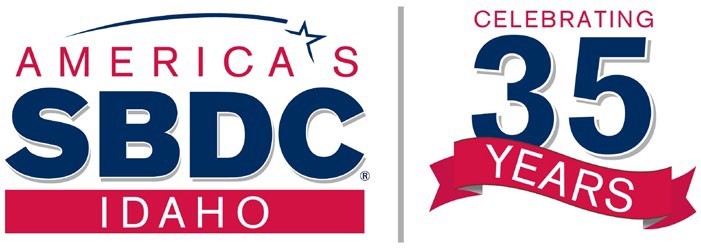 Retaining the Employees You HaveUnderstand your business core values, mission, and vision, so you can share them and hire accordingly. Video explaining how to do this- 7 minutes.Create an employment handbook with clearly written policies.Create an onboarding process - the more likely that employees will stay.Set clear expectations such as dates and times projects are due.Establish the boundaries of the job, so employees know when they can take initiative.Establish measurable results of job performance.Train employees thoroughlyDirect employee: “this is how I do it” “this is how I want you to do it”Employee confirms ability: “this is how I do X” Employer confirms “yes / redirect”Act and report: Employee acts and then reports to manager. Manager coaches.Employee acts autonomously - this generally takes minimum 9-12 months to be fully trained and at 100% productivityEmployees need:Knowledge / Cont. EducationResources / EquipmentSkillsAbility to do what they are best atSupport - check in with employees on a timely basis-at least monthly. Learn their motivations and you’ll be able to anticipate some of their needs.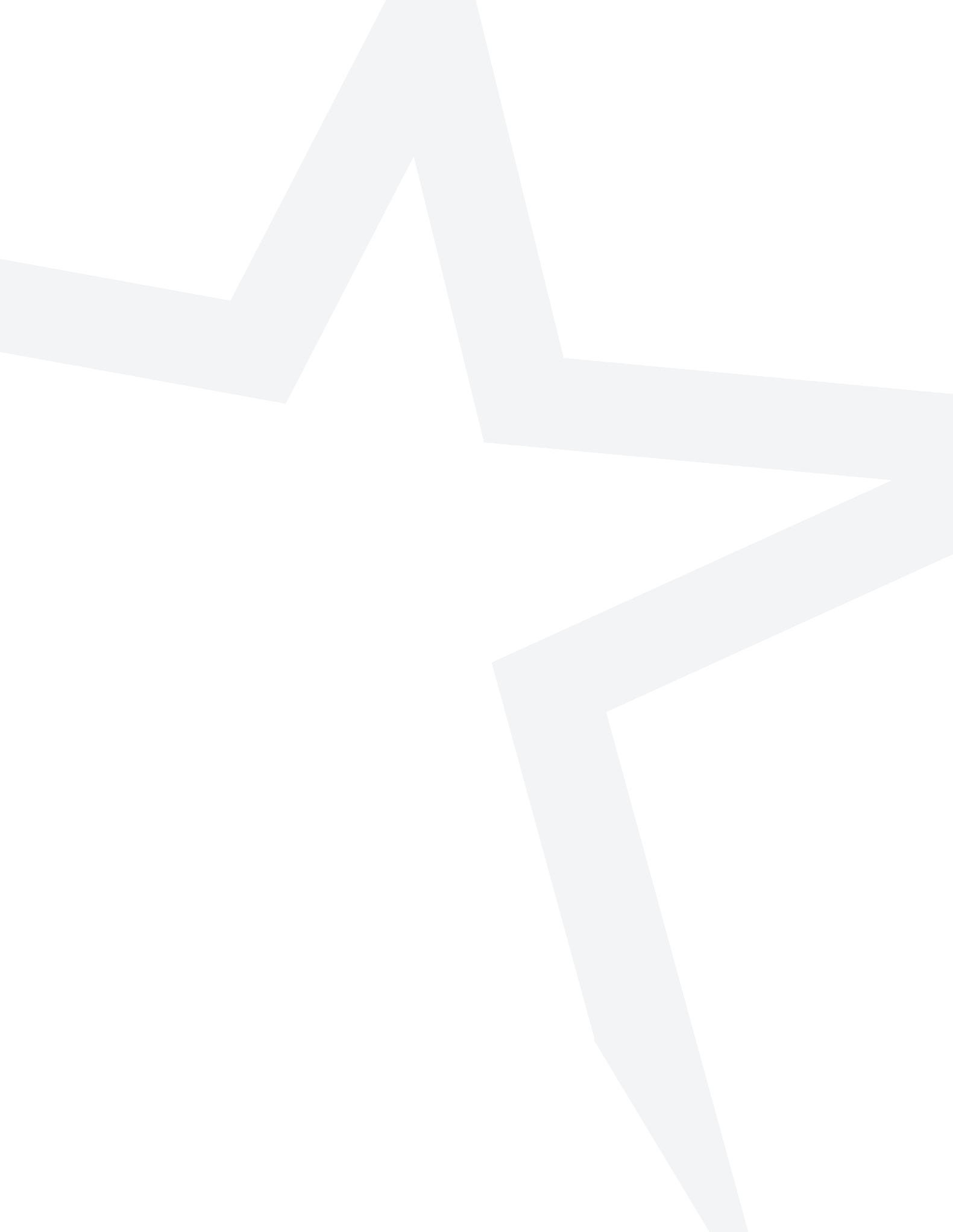 Do they have what they need to do their jobs?Ask “why are you staying?” Healthcare, child/elder care, people, flexibility, perks, insurance, salary, balance?What are employee short and long-term goals?Do they feel you care about them as a person?Do they feel the company mission/purpose makes their job important?Do they feel their co-workers/colleagues are doing quality work?Do they have someone they can confide in with no repercussions ie “best work friend”IdahoSBDC.orgRe-evaluate workloads and responsibilities especially if employees took on more through the pandemic.Create opportunities for recognition - titles, tiers of positions, employee of the monthTrack your turnover. It costs on average $7,000 to hire and train- $4k to hire, $3k to train. Would it be more cost-effective to invest in other hiring / retention strategies?Exit Interviews: Why are they leaving? What could be done to retain them? Make them an offer or consider implementing suggestions.annswan@isu.edu | (208) 244-8521 | IdahoSBDC.org | ISU College of BusinessIdahoSBDC.org